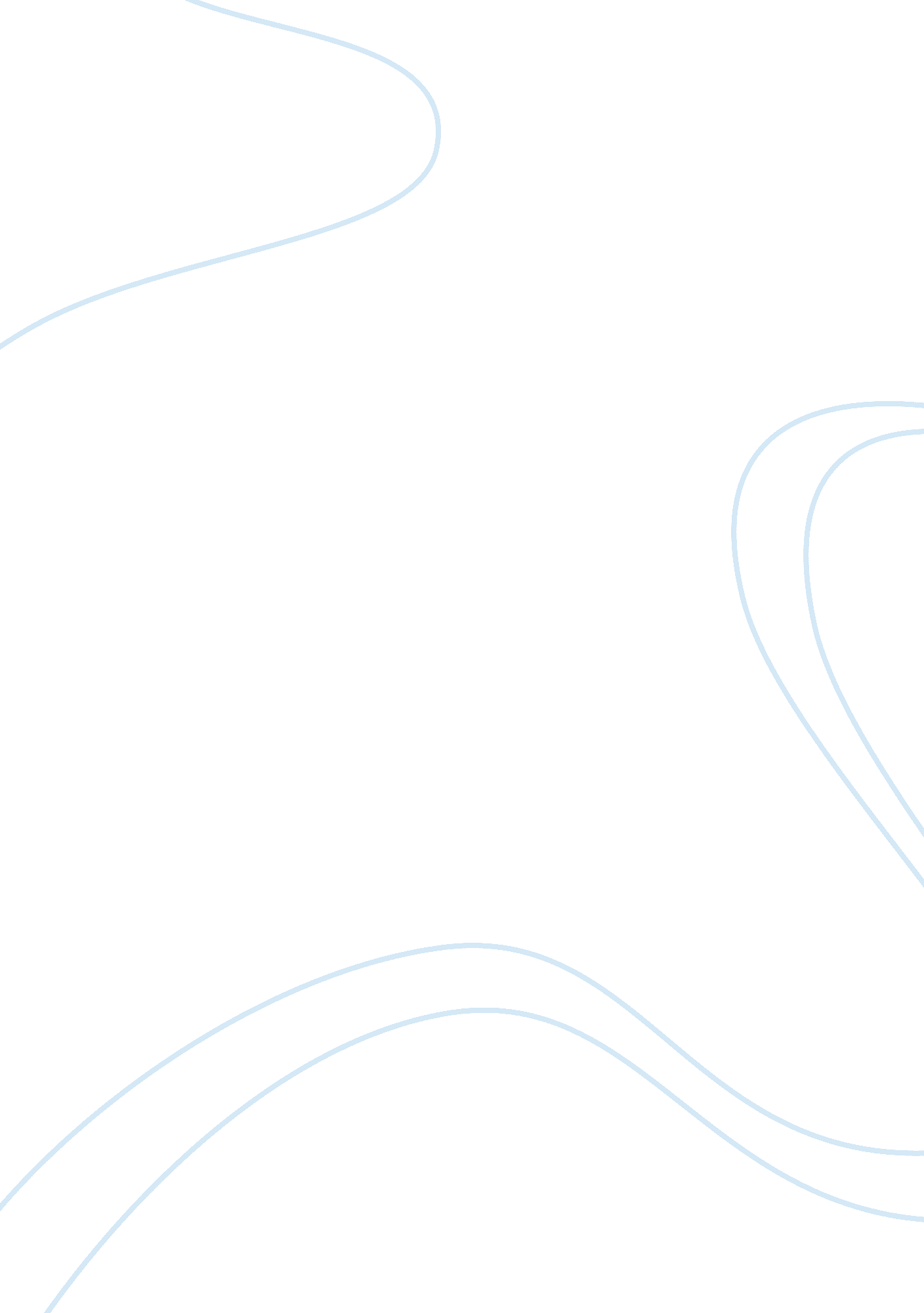 How social media helps us in today’s societyMedia, Social Media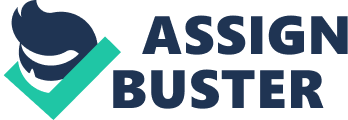 Social media helps the society because it helps us find what’s going on in the world. Also like Snapchat you can text all your friends and let them know what’s going on in the class and you can snap the test answers. You can instantly get information to anything in just seconds, it also helps reach your parents for emergency calls and also you can call the cops if anything happens. Social media helps you find out sports, news, and current events that are going on all over the world. Instagram helps you reach all the hoes and get some clout. You can post pictures of yourself so girls can like it. Instagram helps you found out who is liking your girlfriends stuff and see what friends like your girlfriend stuff. Facebook helps so when you’re playing a sport and your parents can’t make the game someone can go live so they can see how you are playing. Also you can meet new people from all over the world you can talk to all your friends and you can found out what’s going on in the world and see how people and family are doing all over the world. The Facebook could even help you get pictures from friends also can call and facetime so that you can study. Twitter helps by doing groups so you can talk to coaches through groups and also can follow pro athletes to see what they train and how they train to get in better and learn how to have more confidence in yourself. Next college student athlete helps you get known by coaches from colleges so you can get a school to go and learn and also play the sport you love to play. The college helps get money so you can go professional in the sport you want to make the millions and get all the girls and all the clout. Huddle helps you get noticed by coaches so you can get officers by different college so you can have a very great life and you can go work anywhere you work in life instead of working at Pizza Hut making chump change instead you be making the billions and living good and wealthy and you can anything u want in life instead of your parents having to get it for you. That’s why social media helps us in today’s society because without that we wouldn’t be able to look up school and see what they like and get recognized by coaches so you can get scouted and also you wouldn’t know how to text people or make groups so you can know what big test are coming up and share answers with each other and do what you need for college and then it would be hard for you to get to college. 